Модель этно физкультурного образования детей дошкольного возраста«Дзоньвидзалун, вынВидзам Комиын!»(Здоровье и силу сохраним в Коми!)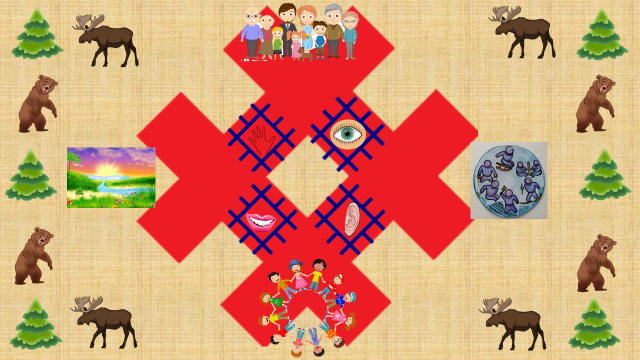 Описание модели:В центре модели  4 участка «засеянной земли». Что посеешь – то и пожнешь. Семена – это коми язык, а «сеить» надо детям. Коми язык можно слушать, читать, можно на нем говорить и петь, играть.Поэтому на «участках земли» нашей модели глаза, уши, рот и руки имеют двойное значение – этот и части тела, которые принимают коми язык, а такжи эти части тела, через которые можно оздоравливаться, выполняя самомассаж.Семена не прорастут без тепла, поэтому орнамент солнце окружает все участки и является основой модели. Сияет солнце через семью, через коми национальные виды спорта, через коми игры, а также коми природу: солнце, воздух и вода. Все это дает силу, здоровье, коми язык, коми культуру.